Муниципальное бюджетное дошкольное образовательное учреждение 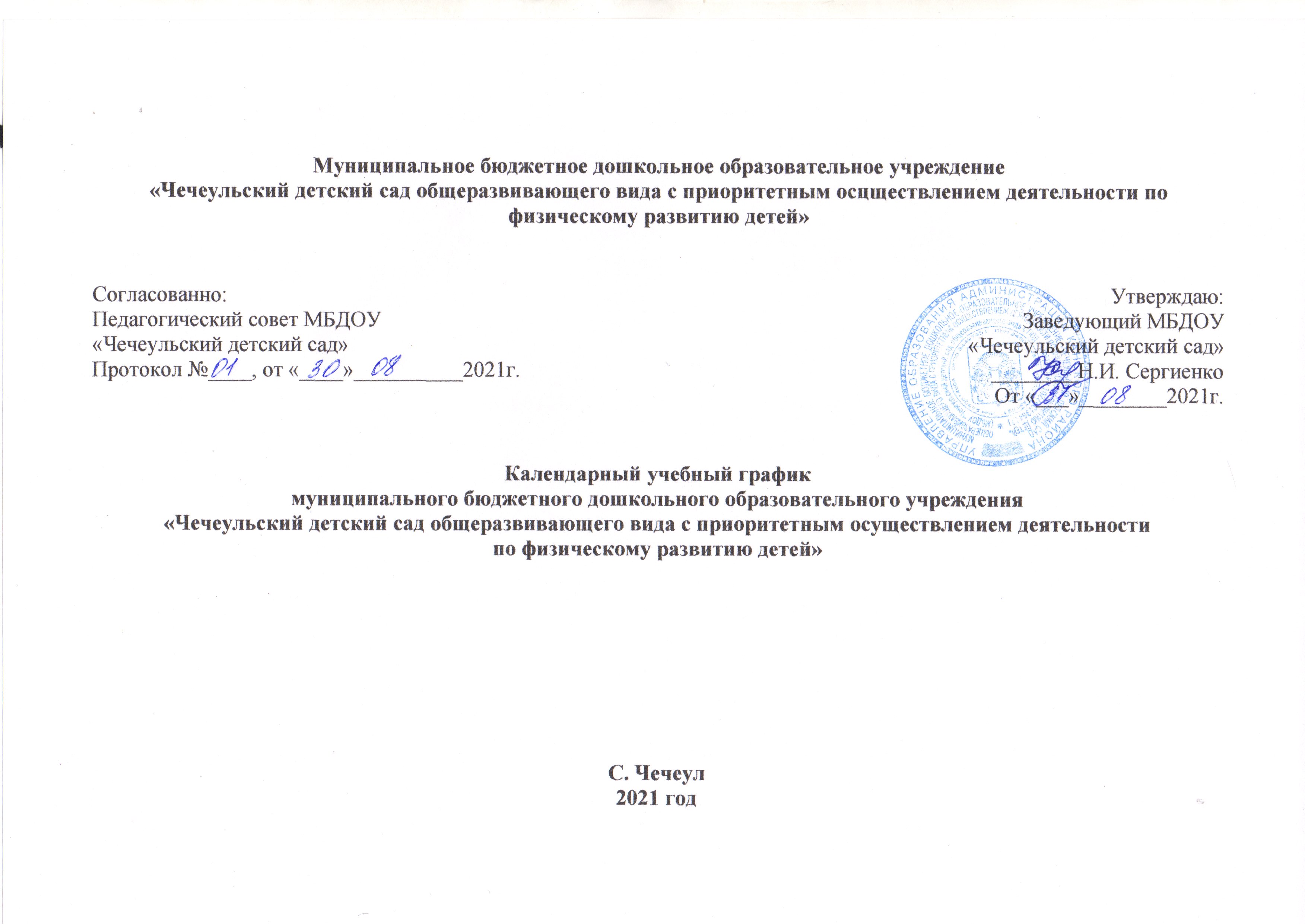 «Чечеульский детский сад общеразвивающего вида с приоритетным осцществлением деятельности по физическому развитию детей»Календарный учебный график муниципального бюджетного дошкольного образовательного учреждения «Чечеульский детский сад общеразвивающего вида с приоритетным осуществлением деятельности по физическому развитию детей»С. Чечеул2021 годПОЯСНИТЕЛЬНАЯ ЗАПИСКАКалендарный учебный график на 2021 – 2022 учебный год является локальным нормативным документом, регламентирующим общие требования к организации образовательного процесса в муниципальном бюджетном дошкольном образовательном учреждении «Чечеульский детский сад общеразвивающего вида с приоритетным осуществлением деятельности по физическому развитию детей», далее - ДОУ.Календарный учебный график разработан в соответствии с нормативно-правовыми документами:С Федеральным Законом «Об образовании в Российской Федерации» от 29 декабря 2012 г. №273-ФЗ (гл. 2, ст. 28, ч. 3);С Федеральным государственным образовательным стандартом дошкольного образования (Приказ Министерства образования и науки РФ от 17. 10. 2013г. № 1155); «Порядка организации и осуществления образовательной деятельности по основным общеобразовательным программам – образовательным программам дошкольного образования» Приказ Минпросвещения России от31. 07. 2020 г. №373; «Конвенцией о правах ребенка» (принята резолюцией 44/25 Генеральной Ассамблеи от 20 ноября1989 г.);СанПин 1.23685-21 «Гигиенические нормативы и требования к обеспечению безопасности и (или) безвредности для человека факторов среды обитания» (Постановление Главного государственного санитарного врача Российской Федерации от 28.01.2021 №2);СП 2.4.3648-20 «Санитарно-эпидемиологические требования к организациям воспитания и обучения, отдыха и оздоровления детей и молодежи» (Постановление Главного государственного санитарного врача Российской Федерации от 28.09.2020г. №28)Устав МБДОУ «Чечеульский детский сад»Календарный учебный график обсуждается и принимается педагогическим советом и утверждается приказом заведующей МБДОУ «Чечеульский детский сад» до начала учебного года. Все изменения, вносимые в календарный учебный график, утверждаются приказом заведующей образовательного учреждения и доводятся до всех участников образовательного процесса.Календарный учебный график учитывает возрастные психофизические особенности воспитанников ДОУ и отвечает требованиям охраны их жизни и здоровья детей.Согласно статье 112. Трудового Кодекса Российской Федерации; Приказа Министерства здравоохранения Российской Федерации № 588н «Об утверждении порядка исчисления нормы рабочего времени на определенные календарные периоды (в том числе год, квартал, месяц), в зависимости от установленной длительности рабочего времени в неделю», в целях рационального использования работниками выходных и нерабочих праздничных дней, в годовом календарном учебном графике учтены нерабочие (выходные и праздничные) дни.МБДОУ «Чечеульский детский сад» функционирует в режиме пятидневной рабочей недели с 7.30ч. до 18.00ч.(10.5 часов).Продолжительность учебного года с 01.09.21 по 31.05.2022года.Период с 01.09.2021г. по 15.09.2021г. является адаптационным.С 15. 09.2021г.проводится диагностика педагогического процесса в целях оптимизации в соответствии с возрастными и индивидуальными особенностями воспитанников. Итоги учебного года подводятся во всех возрастных группах с 15.05.2022г. по 31.05.2022г. (итоговая диагностика педагогического процесса). Праздники (отчетные концерты, музыкальные и спортивные развлечения) для воспитанников ДОУ в течение учебного года планируются в соответствии с годовым планом ДОУ на 2021-2022 учебный год.Воспитательно-образовательная работа в летний оздоровительный период организуется в соответствии планом работы ДОУ на летний оздоровительный период.ДОУ в установленном законодательством Российской Федерации порядке несет ответственность за реализацию в полном объеме основной образовательной программы дошкольного образования в соответствии с годовым календарным учебным графиком.Календарный учебный график муниципального бюджетного дошкольного образовательного учреждения «Чечеульский детский сад общеразвивающего вида с приоритетным осуществлением деятельности по физическому развитию детей»Во время каникул и в летний оздоровительный период проводится образовательная деятельность в ДОУ художественно-эстетического цикла, а также спортивные и подвижные игры, спортивные праздники, экскурсии. Походы и др.Дополнительные каникулярные дни в образовательном заведении возможны по следующим причинам:Карантин по гриппу при превышении порога заболеваемости. Карантин по гриппу может быть объявлен в отдельном образовательном учреждении, отдельном районе, городе или области при превышении эпидемического порога заболеваемости от 20% от общего количества воспитанников.Дополнительное образование (парциальные программы по ведущим направлениям в ДОУ)Вариативная часть образовательной программы ДОУ реализуется через кружки физкультурно-оздоровительной, художественно-эстетической, социально-коммуникативной и познавательной направленности, которые проводятся один раз в неделю во второй половине дня. Занятия из вариативной части учебного плана (кружки) не проводятся за счёт времени, отведённого на прогулку и дневной сон в ДОУ. Коррекционная работа проводится согласно утвержденному расписанию, циклограммы деятельности учителя-логопеда с учетом выявленных нарушений в развитии устной речи воспитанников.Объем коррекционно-развивающей помощи детям (занятия с учителем-логопедом) определяется индивидуально в соответствии с выявленными нарушениями в развитии устной речи. Согласованно:Педагогический совет МБДОУ«Чечеульский детский сад»Протокол №____, от «____»__________2021г.Утверждаю:Заведующий МБДОУ«Чечеульский детский сад»________Н.И. СергиенкоОт «___»________2021г.СодержаниеГруппа раннего развития (1.5 -3года)Вторая младшая группа(3-4 года)Средняя группа(4-5 лет)Старшая группа(5-6 лет)Первая разновозрастная группа(3-7 лет)Вторая разновозрастная группа(5-7 лет)Подготовительная группа(6-7-лет)Режим работы ДОУПятидневная рабочая неделя, с 07.30 до 18.00 часов.Выходные дни: суббота, воскресенье, праздничные дни.Пятидневная рабочая неделя, с 07.30 до 18.00 часов.Выходные дни: суббота, воскресенье, праздничные дни.Пятидневная рабочая неделя, с 07.30 до 18.00 часов.Выходные дни: суббота, воскресенье, праздничные дни.Пятидневная рабочая неделя, с 07.30 до 18.00 часов.Выходные дни: суббота, воскресенье, праздничные дни.Пятидневная рабочая неделя, с 07.30 до 18.00 часов.Выходные дни: суббота, воскресенье, праздничные дни.Пятидневная рабочая неделя, с 07.30 до 18.00 часов.Выходные дни: суббота, воскресенье, праздничные дни.Пятидневная рабочая неделя, с 07.30 до 18.00 часов.Выходные дни: суббота, воскресенье, праздничные дни.Начало учебного года01.09.2021г.01.09.2021г.01.09.2021г.01.09.2021г.01.09.2021г.01.09.2021г.01.09.2021г.Окончание учебного года31.05.2022г.31.05.2022г.31.05.2022г.31.05.2022г.31.05.2022г.31.05.2022г.31.05.2022г.Сроки проведения зимних каникулс 01.01.2022г по 09.01.2022г.с 01.01.2022г по 09.01.2022г.с 01.01.2022г по 09.01.2022г.с 01.01.2022г по 09.01.2022г.с 01.01.2022г по 09.01.2022г.с 01.01.2022г по 09.01.2022г.с 01.01.2022г по 09.01.2022г.Летний оздоровительный периодс 01.06.2022г. по 31.08.2022г.с 01.06.2022г. по 31.08.2022г.с 01.06.2022г. по 31.08.2022г.с 01.06.2022г. по 31.08.2022г.с 01.06.2022г. по 31.08.2022г.с 01.06.2022г. по 31.08.2022г.с 01.06.2022г. по 31.08.2022г.Продолжительность учебного года37 недель37 недель37 недель37 недель37 недель37 недель37 недельСроки проведения мониторинга15.09.2021 – 31.09.202115.05.2022 – 31.05.202215.09.2021 – 31.09.202115.05.2022 – 31.05.202215.09.2021 – 31.09.202115.05.2022 – 31.05.202215.09.2021 – 31.09.202115.05.2022 – 31.05.202215.09.2021 – 31.09.202115.05.2022 – 31.05.202215.09.2021 – 31.09.202115.05.2022 – 31.05.202215.09.2021 – 31.09.202115.05.2022 – 31.05.2022Нерабочие, праздничные дни, установленные законодательством РФДень народного единства и согласия 04.11.2020 (05.11.2021 – перенесенный выходной день)Новогодние каникулы и Рождество с -0.01.2022 по 09.01.2022День защитника Отечества 23.02.2022Международный женский день 08.03.2022 (05.03.2022 – рабочий день, 07.03.2022 – перенесенный выходной день)Праздник весны и труда 01.05.2022 (02.05.2022, 03.05.2022 – перенесенные выходные дни)День Победы 09.05.2022 (10.05.2022 – перенесенный выходной день)День России 12.06.2022 (13.06.2022 – перенесенный выходной день)День народного единства и согласия 04.11.2020 (05.11.2021 – перенесенный выходной день)Новогодние каникулы и Рождество с -0.01.2022 по 09.01.2022День защитника Отечества 23.02.2022Международный женский день 08.03.2022 (05.03.2022 – рабочий день, 07.03.2022 – перенесенный выходной день)Праздник весны и труда 01.05.2022 (02.05.2022, 03.05.2022 – перенесенные выходные дни)День Победы 09.05.2022 (10.05.2022 – перенесенный выходной день)День России 12.06.2022 (13.06.2022 – перенесенный выходной день)День народного единства и согласия 04.11.2020 (05.11.2021 – перенесенный выходной день)Новогодние каникулы и Рождество с -0.01.2022 по 09.01.2022День защитника Отечества 23.02.2022Международный женский день 08.03.2022 (05.03.2022 – рабочий день, 07.03.2022 – перенесенный выходной день)Праздник весны и труда 01.05.2022 (02.05.2022, 03.05.2022 – перенесенные выходные дни)День Победы 09.05.2022 (10.05.2022 – перенесенный выходной день)День России 12.06.2022 (13.06.2022 – перенесенный выходной день)День народного единства и согласия 04.11.2020 (05.11.2021 – перенесенный выходной день)Новогодние каникулы и Рождество с -0.01.2022 по 09.01.2022День защитника Отечества 23.02.2022Международный женский день 08.03.2022 (05.03.2022 – рабочий день, 07.03.2022 – перенесенный выходной день)Праздник весны и труда 01.05.2022 (02.05.2022, 03.05.2022 – перенесенные выходные дни)День Победы 09.05.2022 (10.05.2022 – перенесенный выходной день)День России 12.06.2022 (13.06.2022 – перенесенный выходной день)День народного единства и согласия 04.11.2020 (05.11.2021 – перенесенный выходной день)Новогодние каникулы и Рождество с -0.01.2022 по 09.01.2022День защитника Отечества 23.02.2022Международный женский день 08.03.2022 (05.03.2022 – рабочий день, 07.03.2022 – перенесенный выходной день)Праздник весны и труда 01.05.2022 (02.05.2022, 03.05.2022 – перенесенные выходные дни)День Победы 09.05.2022 (10.05.2022 – перенесенный выходной день)День России 12.06.2022 (13.06.2022 – перенесенный выходной день)День народного единства и согласия 04.11.2020 (05.11.2021 – перенесенный выходной день)Новогодние каникулы и Рождество с -0.01.2022 по 09.01.2022День защитника Отечества 23.02.2022Международный женский день 08.03.2022 (05.03.2022 – рабочий день, 07.03.2022 – перенесенный выходной день)Праздник весны и труда 01.05.2022 (02.05.2022, 03.05.2022 – перенесенные выходные дни)День Победы 09.05.2022 (10.05.2022 – перенесенный выходной день)День России 12.06.2022 (13.06.2022 – перенесенный выходной день)День народного единства и согласия 04.11.2020 (05.11.2021 – перенесенный выходной день)Новогодние каникулы и Рождество с -0.01.2022 по 09.01.2022День защитника Отечества 23.02.2022Международный женский день 08.03.2022 (05.03.2022 – рабочий день, 07.03.2022 – перенесенный выходной день)Праздник весны и труда 01.05.2022 (02.05.2022, 03.05.2022 – перенесенные выходные дни)День Победы 09.05.2022 (10.05.2022 – перенесенный выходной день)День России 12.06.2022 (13.06.2022 – перенесенный выходной день)Продолжительность непосредственно образовательной деятельности10 мин.15 мин.20 мин.25 мин.Младшая подгруппа15 мин.Старшая подгруппа30 мин.Младшая подгруппа20 мин.Старшая подгруппа30 мин.30 мин.Максимально допустимый объем образовательной нагрузки в первой половине дняне более 20 мин.не более 30 мин.не более 40 мин.не более 50 мин.Младшая подгруппа не более 30 мин.Старшая подгруппа не более 1ч. 30мин.Младшая подгруппа не более 40 мин.Старшая подгруппа не более 1ч. 30 мин.Не более 1ч. 30 мин.Максимально допустимый объем образовательной нагрузки в неделюне более 1ч. 40 мин.не более 2ч. 30 мин.не более 3ч. 20 мин.не более 5ч. 50 мин.Младшая подгруппа не более 2ч. 30 мин.Старшая подгруппа не более 7 ч.Младшая подгруппа не более 3ч. 20 мин.Старшая подгруппа не более 7 ч.не более 7 часовПерерыв между периодами непрерывной образовательной деятельности (в том числе между подгруппами)10 мин.10 мин.10 мин.10 мин.10 мин.10 мин.10 мин.